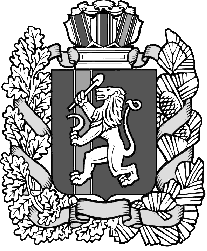 Администрация Шеломковского сельсоветаДзержинского района Красноярского краяПОСТАНОВЛЕНИЕс. Шеломки20.03.2017										№ 18-пОб утверждении состава маневреннойгруппы по обеспечению пожарной безопасности в весенне-летний пожароопасный период  2017 года на территории Шеломковского сельсоветаВ соответствии со статьей 19 Федерального закона от 21.12.1994 года№ 69-ФЗ «О пожарной безопасности», статьей 14 Федерального закона от06.10.2003 года № 131 – ФЗ « Об общих принципах организации местного самоуправления в Российской Федерации», закона Красноярского края от 10.02.2000 года № 9 – 631 « О защите населения и территории  Красноярского края от чрезвычайных ситуаций природного и техногенного характера», а также в целях обеспечения мер пожарной безопасности на объектах и в населенных пунктах Шеломковского сельсовета в весенне-летний пожароопасный период 2016 года. ПОСТАНОВЛЯЮ:          		1.Утвердить состав маневренной группы муниципального образования Шеломковский сельсовет по защите объектов и населённых пунктов Шеломковского поселения в весенне-летний пожароопасный период 2017 года согласно Приложению 1.        2. Контроль за выполнением настоящего постановления оставляю за собой.       3. Постановление вступает в силу  в день, следующий за днем его официального опубликования  в печатном издании администрации Шеломковского сельсовета  «Информационный вестник». Глава Шеломковского сельсовета                                            С.В ШестопаловПриложение 1Состав маневренной группы муниципального образования Шеломковский сельсовет**При необходимости и по решению руководителя Группы состав Группы может быть дополнен.Глава Шеломковского сельсовета                                    С.В.ШестопаловФИОДолжность в составе группыОт какого подразделения включается личный составКатегория личного составаШестопалов С.В.Руководитель группыШеломковское поселениеГлава сельсоветаНовиков Н.Н.Заместитель руководителя группыШеломковский сельсоветВодитель ДПО Лысиков М.Н.Рабочий состав группыШеломковский сельсоветРаботник подразделенияИванчук И.О.Рабочий состав группыШеломковский сельсоветРаботник подразделенияПронин И.М.Рабочий состав группыШеломковский сельсоветВодитель ДПОГлотов С.А.Рабочий состав группыШеломковский сельсоветРаботник подразделенияКоролев А.В.Рабочий состав группыООО «Артель»Население МОШулбаев А.К.Рабочий состав группыИП КФХ Население МОИванов И.ЮРабочий состав группыООО «Агролес»Население МО